鐵馬安全行　逍遙好心情近幾年隨著環保減碳的意識抬頭以及休閒運動的風氣盛行，騎自行車儼然已蔚為風潮。大部份的民眾以為自行車的車速慢就安全，其實不然，畢竟自行車的體積小、重量輕，穿梭在車流量多的街道上，容易發生危險。自行車的事故時有所聞，像前幾日，在花蓮縣就發生了一起自行車事故，一名老先生於清晨騎乘自行車外出買早餐，由於天色昏暗、視線不明，結果被同向的機車從後方撞擊而不幸死亡。因此，民眾在騎乘自行車時應特別注意自身安全。自行車的車款多，有適合運動休閒的登山車、追求速度感的公路車、也有輕鬆優雅的淑女車，或是輕巧方便收納，適合都市風的折疊車，民眾應依自身需求，挑選適當的車種，才能充分發揮單車的效能，騎得輕鬆也騎得安全。另外，依自己的身高挑選適合自身的單車尺寸，是相當重要的概念，因為挑選不適合自己的單車尺寸，是容易影響自行車的正常操控而產生危險。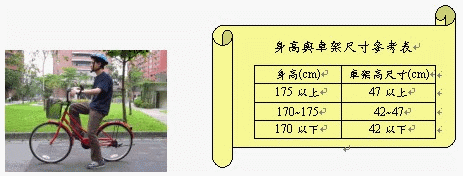 當選定了符合自己體格的自行車後，應再將座墊調整到最適當的騎乘高度。因為如果座墊的高度不當，過高容易使肌肉因伸展過度而拉傷，過低則會使腿部無法充分伸展而疲勞。因此，可以依下列原則適當調整座墊高度： ●坐在座墊上，雙腳將踩踏板踩到底時，腳應可自然彎曲。若發現腳可以完全伸直，則表示座墊太高，或是過於彎曲，則表示座墊太低。
●坐在座墊上，雙腳著地時需稍微墊腳才是正確的高度。
●調整座墊高度時，切記不能高到露出座墊桿上的安全刻線，否則座桿支撐的距離太短，易斷裂造成危險。此時該換一部尺寸較大的單車才合適。騎自行車發生意外的情形頗多，而頭部外傷仍是單車交通事故的主要致命傷，因此應挑選有經濟部商品檢驗局合格標章的單車專用安全帽，並以「前圓後尖」的正碓方式配戴，才能在發生事故時，有效降低頭部意外撞擊的傷害。而民眾在騎乘自行車時，也應盡量穿著白色、淺顏色或有反光條的服裝，因為深色的衣服在晚上容易被忽視，等看到時大多來不及閃避，容易產生危險。別忘了，也要記得把褲管綁緊，以避免褲管被鏈條絞到。除此之外，自行車亦應安裝反光及照明設備，以使其他駕駛人容易辨識及注意自行車的存在，尤其是在夜間騎車時，更應該在車前安裝白色燈做照明之用，自行車後面也須裝紅色燈或反光鏡，以能達到警示效果。在騎乘自行車時，須留意周遭是否有大型車輛接近，因為自行車的車體較輕，穩定性不佳，容易在大型車經過時，被大型車產生的氣流捲入、或影響騎車的穩定度而導致危險，因此在路上如果遇到大型車輛時，建議先靠邊停，禮讓大型車先行通過，以免發生意外。其實在車水馬龍的都市街頭，在騎乘自行車時，應遵守道路交通標誌、標線、號誌之指示、服從執行交通勤務警察之指揮；另外，自行車應在劃設之慢車道上靠右依順序行駛，在未劃設慢車道之道路，也應靠右側路邊行駛，不可騎在人行道或快車道上，不可以擅自穿越快車道。最後，提醒民眾，騎乘自行車如未遵守道路交通安全規則，還是可以依道路交通管理處罰條例執行罰緩喲。因自行車輕巧、方便的特性，逐漸成為短程路途的代步工具，民眾千萬別輕忽自行車可能導致的意外傷害，應建立自我保護的觀念，養成良好的騎乘習慣，才能讓自己更輕鬆、也更安全的恣意享受著騎乘單車的樂趣。 